MODULO 5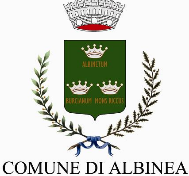 Al Servizio _____________SUAP __________COMUNICAZIONE PORTALE 118 E PREAVVISO ALLA QUESTURA/COMMISSARIATO DI P.S.Il sottoscritto (nome e cognome) ______________________________________________________________ che ha indicato i propri dati personali nella scheda “Anagrafica”;in nome e per conto dell’ente/istituzione/fondazione/associazione indicata nella scheda “Anagrafica”, in relazione alla manifestazione indicata;DICHIARAIN RELAZIONE AGLI ADEMPIMENTI PER LA PARTE SANITARIA:La compilazione è necessaria nei tempi previsti dalle norme regionali, ovvero 15 giorni per manifestazioni a rischio basso, 30 giorni per manifestazioni a rischio medio, 45 giorni per manifestazioni a rischio elevato precedenti lo svolgimento dell’evento/manifestazione collegandosi al  portale EMP 118RER (Eventi Manifestazioni Programmate) https://www.118er.it/eventiprogrammati/ di aver provveduto alla registrazione dell’evento sul portale Emp 118RER;che provvederà alla registrazione dell’evento sul portale Emp 118RER, IN RELAZIONE AGLI ADEMPIMENTI PER LA QUESTURA:di aver provveduto all’invio del preavviso di manifestazione al Questore di ________ / al locale Commissariato di P.S., così come previsto dall’art.18 del Tulps, completa di idonea relazione esplicativa e planimetria;che provvederà all’invio del preavviso di manifestazione al Questore di ________ / al locale Commissariato di P.S., consapevole che occorre provvedere almeno 3 giorni prima dell’inizio della manifestazione/evento, allegando idonea relazione esplicativa e planimetria.Data _________________________             Firma      ________________________________________